PERSONALINFORMATION    Adina Fenta Weldegebrial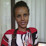 WORKEXPERIENCEKebele 10, Bahirdar, Ethiopia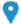 +251918596579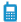 adinafenta@gmail.Com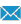 Sex Female|Dateofbirth10/7/1991|NationalityEthiopianChief Technical Assistant at Bahir Dar university,Ethiopian inistutition of textile and fashion technology, Bahir Dar, Ethiopia.EDUCATION ANDTRAINING Internship at Bahir Dar Textile Share Company, Bahir Dar, Ethiopia.Master of Science in textile Chmistry at Bahir-Dar University, Ethiopian Institute of Textile and Fashion Technology, Bahir Dar, Ethiopia.Bachelor of science in TVET Textile Engineering, Bahir-Dar University, Ethiopian Institute of Textile and Fashion Technology(EiTEX), Bahir Dar, Ethiopia. Secondary and Preparatory Education at Maksegnt preparatory and secondary School, Maksegnt, Ethiopia.                                                     Maksegnt Elementary school, Makesegnt Ethiopia.CommunicationskillsGood communication skills gained through lab assess students and experience as production printingExcellent presentation skills gained through experience in laboratory class and research presentation.Organisational/managerialskills     Leadership (have been responsible for kaizen team)Good organizational skills gained as lab management system  Good team-leading skills gained kaizen team Digital competence                                                                   SELF-ASSESSMENTReference CertificationsBSc certificate (in GPA and ECTS system), 2012.Certificate of appreciation for outstanding internship performance, 2013.Certificate of participation as organizing committee in the 3rd International conference on Cotton, Textile and Apparel Value Chain in Africa, EiTEX, Bahirdar University, 2014.Senior Technical Assistant II    at Bahir-Dar University, Ethiopian Institute of Textile and Fashion Technology, Bahir Dar, Ethiopia.Technical Assistant II at Bahir-Dar University, Ethiopian Institute of Textile and Fashion Technology, Bahir Dar, Ethiopia.Internship at Bahir Dar Poli Technic collage, Bahir Dar, Ethiopia.PERSONAL SKILLS                     Amharic Mother Tongue Mother Tongue Mother Tongue Mother Tongue Mother Tongue                   EnglishUNDERSTANDING UNDERSTANDING SPEAKING SPEAKING WRITING                    EnglishListening Reading Spoken interaction Spoken production ExcellentExcellentVery goodExcellentVery goodInformation processingCommunicationContent creationSafetyProblem solving  Proficient userIndependent userIndependent userProficient userBasic UserName      Contact Addresses      Contact AddressesNameMobile No.e-mail addressAs.Prof. Addisu Ferede+251-930351924addisiotex@gmail.comAs. Prof. Adane Haile+251-936343489adane777@yahoomail.com